Scheda Anagrafica Segnalazione Certificata di Inizio Attività per l’esercizio dell’attività di pulizie, disinfezione, disinfestazione, di derattizzazione e di sanificazione(Sez. I, Tabella A, d.lgs. 222/2016)Nota bene: Si ricorda che l’attività deve essere esercitata nel pieno rispetto della normativa vigente in materia di tutela della salute e sicurezza sui luoghi di lavoro, prevista dal decreto legislativo n. 81 del 2008, nonché, ove previsto, della normativa in materia di smaltimento dei rifiuti speciali o tossici  SCIA UNICA (SCIA + altre segnalazioni, comunicazioni e notifiche): Il/la sottoscritto/a presenta le segnalazioni e/o comunicazioni indicate nel quadro riepilogativo allegato. SCIA CONDIZIONATA (SCIA o SCIA unica + richiesta di autorizzazione):Il/la sottoscritto/a presenta richiesta di acquisizione, da parte dell’Amministrazione, delle autorizzazioni indicate nel quadro riepilogativo allegato.Il/la sottoscritto/a è consapevole di non poter iniziare l’attività fino al rilascio dei relativi atti di assenso, che verrà comunicato dallo Sportello Unico.Nel caso in cui sia stata presentata in allegato solo la documentazione per l’autorizzazione generale, l’attività può essere avviata decorsi 45 giorni dalla presentazione della domanda (*).Attenzione: qualora dai controlli successivi il contenuto delle dichiarazioni risulti non corrispondente al vero, oltre alle sanzioni penali, è prevista la decadenza dai benefici ottenuti sulla base delle dichiarazioni stesse (art. 75 del DPR 445 del 2000) Data____________________              Firma____________________________________________________INFORMATIVA SULLA PRIVACY (ART. 13 del d.lgs. n. 196/2003)Il D.Lgs. n. 196 del 30 giugno 2003 (“Codice in materia di protezione dei dati personali”) tutela le persone e gli altri soggetti rispetto al trattamento dei dati personali. Pertanto, come previsto dall’art. 13 del Codice, si forniscono le seguenti informazioni:Finalità del trattamento. I dati personali saranno utilizzati dagli uffici nell’ambito del procedimento per il quale la dichiarazione viene resa.Modalità del trattamento. I dati saranno trattati dagli incaricati sia con strumenti cartacei sia con strumenti informatici a disposizione degli uffici. Ambito di comunicazione. I dati potranno essere comunicati a terzi nei casi previsti della Legge 7 agosto 1990, n. 241 (“Nuove norme in materia di procedimento amministrativo e di diritto di accesso ai documenti amministrativi”) ove applicabile, e in caso di controlli sulla veridicità delle dichiarazioni (art. 71 del D.P.R. 28 dicembre 2000 n. 445 (“Testo unico delle disposizioni legislative e regolamentari in materia di documentazione amministrativa”).Diritti. L’interessato può in ogni momento esercitare i diritti di accesso, di rettifica, di aggiornamento e di integrazione dei dati come previsto dall’art. 7 del d.lgs. n. 196/2003. Per esercitare tali diritti tutte le richieste devono essere rivolte al SUAP.Titolare del trattamento: SUAP/ CCIAAIl/la sottoscritto/a dichiara di aver letto l’informativa sul trattamento dei dati personali.Data____________________              Firma____________________________________________________Quadro riepilogativo della documentazione allegata  SCIA UNICA SCIA CONDIZIONATAALLEGATO ADICHIARAZIONE SUL POSSESSO DEI REQUISITI DA PARTE DEGLI ALTRI SOGGETTICognome ____________________ Nome __________________________________ C.F. |__|__|__|__|__|__|__|__|__|__|__|__|__|__|__|__| Data di nascita|__|__|/|__|__|/|__|__|__|__| Cittadinanza _______________________ Sesso: M |__| F |__| Luogo di nascita: Stato ___________________ Provincia _________ Comune ________________ Residenza: Stato ___________________ Provincia ____________ Comune __________________________________________ Via, Piazza, ecc._____________________________________ N. _____ C.A.P. _______________ in qualità di……………………….. della |__| Società _____________________________________________________________Il/la sottoscritto/a, consapevole delle sanzioni penali previste dalla legge per le false dichiarazioni e attestazioni (articoli 75 e 76 del DPR n. 445 del 2000 e art.19, comma 6 della legge n. 241 del 1990) sotto la propria responsabilitàDICHIARAdi essere in possesso dei requisiti di onorabilità previsti dalla legge; (art.2 della legge n.82 del 1994)che non sussistono nei propri confronti le cause di divieto, di decadenza o di sospensione previste dalla legge (art. 67 del D.Lgs. 06/09/2011, n. 159 “codice antimafia”, recante “Effetti delle misure di prevenzione previste dal Codice delle leggi antimafia e delle misure di prevenzione, nonché nuove disposizioni in materia di documentazione antimafia”)assenza di protesti  cambiari negli ultimi cinque anni, salvo riabilitazione come previsto dall’art. 17 della legge n.108 del 1996, ovvero dimostrazione di avere completamente soddisfatto i creditori;Altro (*) _____________________________ (eventuali requisiti previsti dalla normativa regionale di settore)Attenzione: qualora dai controlli successivi il contenuto delle dichiarazioni risulti non corrispondente al vero, oltre alle sanzioni penali, è prevista la decadenza dai benefici ottenuti sulla base delle dichiarazioni stesse (art. 75 del DPR 445 del 2000.Data____________________              Firma_________________________________________________INFORMATIVA SULLA PRIVACY (ART. 13 del d.lgs. n. 196/2003)Il D.Lgs. n. 196 del 30 giugno 2003 (“Codice in materia di protezione dei dati personali”) tutela le persone e gli altri soggetti rispetto al trattamento dei dati personali. Pertanto, come previsto dall’art. 13 del Codice, si forniscono le seguenti informazioni:Finalità del trattamento. I dati personali saranno utilizzati dagli uffici nell’ambito del procedimento per il quale la dichiarazione viene resa.Modalità del trattamento. I dati saranno trattati dagli incaricati sia con strumenti cartacei sia con strumenti informatici a disposizione degli uffici. Ambito di comunicazione. I dati potranno essere comunicati a terzi nei casi previsti della Legge 7 agosto 1990, n. 241 (“Nuove norme in materia di procedimento amministrativo e di diritto di accesso ai documenti amministrativi”) ove applicabile, e in caso di controlli sulla veridicità delle dichiarazioni (art. 71 del D.P.R. 28 dicembre 2000 n. 445 (“Testo unico delle disposizioni legislative e regolamentari in materia di documentazione amministrativa”).Diritti. L’interessato può in ogni momento esercitare i diritti di accesso, di rettifica, di aggiornamento e di integrazione dei dati come previsto dall’art. 7 del d.lgs. n. 196/2003. Per esercitare tali diritti tutte le richieste devono essere rivolte al SUAP.Titolare del trattamento: SUAP/CCIAA Il/la sottoscritto/a dichiara di aver letto l’informativa sul trattamento dei dati personali.Data____________________              Firma___________________________________________________ALLEGATO BDICHIARAZIONE SUL POSSESSO DEI REQUISITI DA PARTE DEL/LA RESPONSABILE TECNICO/A(Nel caso di esercizio di attività di disinfestazione, derattizzazione, sanificazione)Cognome ____________________ Nome __________________________________ C.F. |__|__|__|__|__|__|__|__|__|__|__|__|__|__|__|__| Data di nascita|__|__|/|__|__|/|__|__|__|__| Cittadinanza _______________________ Sesso: M |__| F |__| Luogo di nascita: Stato ___________________ Provincia _________ Comune ________________ Residenza: Stato ___________________ Provincia ____________ Comune __________________________________________ Via, Piazza, ecc._____________________________________ N. _____ C.A.P. _______________ in qualità diPREPOSTO/A  responsabile tecnico della                                     |__| impresa individuale ____________________________     |__| Società _____________________________________          consapevole delle sanzioni penali previste dalla legge per le false dichiarazioni e attestazioni (articoli 75 e 76 del DPR n. 445 del 2000 e art.19, comma 6 della legge n. 241 del 1990) sotto la propria responsabilitàdichiaradi rivestire nell’impresa la qualifica di:             |__| lavoratore/trice subordinato/a             |__| collaboratore/trice familiare            |__| socio/a lavoratore/trice             |__| altro (specificare)   _____________________________________     che consente al sottoscritto di considerarsi immedesimato nell’impresa;di essere in possesso dei requisiti di onorabilità previsti dalla leggeche non sussistono nei propri confronti le cause di divieto, di decadenza o di sospensione previste dalla legge (art. 67 del D.Lgs. 06/09/2011, n. 159, “Effetti delle misure di prevenzione previste dal Codice delle leggi antimafia e delle misure di prevenzione, nonché nuove disposizioni in materia di documentazione antimafia”)di essere in possesso di almeno uno dei seguenti requisiti tecnico professionali (art.2 comma 3 del D.M.  n.274 del1997):            aver assolto l’obbligo scolastico, in ragione dell’ordinamento temporalmente vigente, seguito da ameno tre anni di esperienza professionale qualificata, in qualità di _______________________________________all’interno di imprese del settore, o di uffici tecnici di imprese o enti operanti nel settore delle attività di disinfestazione, ,derattizzazione e sanificazione  Istituto__________________________________________________________________________________Con sede________________________________________________________________________________ in______________________________________________________________________________________anno scolastico___________________________________________________________________________               tipo di ttività__________________________________________dal_________________al______________               presso impresa iscritta nel Registro Imprese della Camera di Commercio (C.C.I.A.A.) di________________________n. R.E.A.________________________________________________________(dato ricorsivo: prevedere funzionalità ‘Aggiungi’) aver conseguito un attestato di qualifica a carattere tecnico attinente l’attività professionale  presso il  Centro di formazione professionale___________________________________________Con sede in________________________________________________________________________ Oggetto____________________________________________________________________________anno di conclusione___________________________________________________________________        aver conseguito un diploma di istruzione secondaria di secondo grado di in materia tecnica attinente all’attività presso l’Istituto________________________________________________________________________Con sede in  _________________________________________________________________________Anno di conclusione____________________________________________________________________   aver conseguito il diploma di laurea/diploma universitario in materia tecnica attinente all’attività in:presso l’Istituto o Università_______________________________________________________con sede in____________________________________________________________________anno di conclusione______________________________________________________________oppure (opzione possibile per i soli cittadini che abbiano conseguito il titolo di studio o l’esperienza professionale in un paese dell’Unione europea diverso dall’Italia o in paese terzo): |__| che il proprio titolo professionale è stato riconosciuto, ai sensi del titolo III del decreto legislativo n. 206 del  2007, con provvedimento dell’Autorità competente in data_______________________________________Attenzione: qualora dai controlli successivi il contenuto delle dichiarazioni risulti non corrispondente al vero, oltre alle sanzioni penali, è prevista la decadenza dai benefici ottenuti sulla base delle dichiarazioni stesse (art. 75 del DPR 445 del 2000.Data____________________              Firma_________________________________________________INFORMATIVA SULLA PRIVACY (ART. 13 del d.lgs. n. 196/2003)Il D.Lgs. n. 196 del 30 giugno 2003 (“Codice in materia di protezione dei dati personali”) tutela le persone e gli altri soggetti rispetto al trattamento dei dati personali. Pertanto, come previsto dall’art. 13 del Codice, si forniscono le seguenti informazioni:Finalità del trattamento. I dati personali saranno utilizzati dagli uffici nell’ambito del procedimento per il quale la dichiarazione viene resa.Modalità del trattamento. I dati saranno trattati dagli incaricati sia con strumenti cartacei sia con strumenti informatici a disposizione degli uffici. Ambito di comunicazione. I dati potranno essere comunicati a terzi nei casi previsti della Legge 7 agosto 1990, n. 241 (“Nuove norme in materia di procedimento amministrativo e di diritto di accesso ai documenti amministrativi”) ove applicabile, e in caso di controlli sulla veridicità delle dichiarazioni (art. 71 del D.P.R. 28 dicembre 2000 n. 445 (“Testo unico delle disposizioni legislative e regolamentari in materia di documentazione amministrativa”).Diritti. L’interessato può in ogni momento esercitare i diritti di accesso, di rettifica, di aggiornamento e di integrazione dei dati come previsto dall’art. 7 del d.lgs. n. 196/2003. Per esercitare tali diritti tutte le richieste devono essere rivolte al SUAP.Titolare del trattamento: SUAP/CCIAAIl/la sottoscritto/a dichiara di aver letto l’informativa sul trattamento dei dati personali.Data____________________              Firma___________________________________________________1 – DATI DEL DICHIARANTE		Cognome ____________________________________ Nome ____________________________________codice fiscale |__|__|__|__|__|__|__|__|__|__|__|__|__|__|__|__|     sesso |__|Nato/a a  _________________________________ prov. |__|__|   Stato______________________________il  |__|__|/|__|__|/|__|__|__|__|                         cittadinanza __________________________________________estremi del documento di soggiorno   _________________________________________    (se cittadino non UE)   rilasciato da _____________________________________________________ il |__|__|/|__|__|/|__|__|__|__| scadenza  |__|__|/|__|__|/|__|__|__|__|  residente in ____________________________ prov. |__|__|         Stato _______________________________indirizzo ___________________________________________   n.  _________    C.A.P.          |__|__|__|__|__|PEC / posta elettronica _____________________________  Telefono fisso / cellulare  _____________________
in qualità di            Titolare               Legale rappresentante          Altro _______________________________2 – DATI DELLA DITTA/SOCIETA’/IMPRESA		Denominazione (nome della ditta o azienda o ragione sociale) ________________________________________________________________________Forma giuridica  ______________________________________________codice fiscale / p. IVA ______________________________________________Informazione indispensabile all’accesso alle banche dati iscritta alla Camera di Commercio (C.C.I.A.A.) di ________________________________ prov. |__|__|  n. REA   |__|__|__|__|__|__|__|  non ancora iscritta non necessita di iscrizione al R.I. della C.C.I.A.A. con sede legale in:Comune ______________________________ prov. |__|__|         Stato _______________________________indirizzo ___________________________________________   n.  _________    C.A.P.          |__|__|__|__|__|Telefono fisso / cell. ______________________________ fax.    ______________________________PEC  _______________________________________________________	Altro domicilio elettronico per inviodelle comunicazioni inerenti la pratica _______________________________________________________Denominazione (nome della ditta o azienda o ragione sociale) ________________________________________________________________________Forma giuridica  ______________________________________________codice fiscale / p. IVA ______________________________________________Informazione indispensabile all’accesso alle banche dati iscritta alla Camera di Commercio (C.C.I.A.A.) di ________________________________ prov. |__|__|  n. REA   |__|__|__|__|__|__|__|  non ancora iscritta non necessita di iscrizione al R.I. della C.C.I.A.A. con sede legale in:Comune ______________________________ prov. |__|__|         Stato _______________________________indirizzo ___________________________________________   n.  _________    C.A.P.          |__|__|__|__|__|Telefono fisso / cell. ______________________________ fax.    ______________________________PEC  _______________________________________________________	Altro domicilio elettronico per inviodelle comunicazioni inerenti la pratica _______________________________________________________3 – DATI DEL PROCURATORE/DELEGATO(compilare in caso di conferimento di procura)		Cognome ____________________________________ Nome ____________________________________codice fiscale |__|__|__|__|__|__|__|__|__|__|__|__|__|__|__|__|   Nato/a a  _________________________________ prov. |__|__|   Stato______________________________ il  |__|__|/|__|__|/|__|__|__|__|  residente in ____________________________ prov. |__|__|         Stato ______________________________indirizzo ____________________________________________   n.  _________    C.A.P.        |__|__|__|__|__|PEC / posta elettronica ___________________________________________________________________  Telefono fisso / cellulare  __________________________________________________________________
in qualità di            Procuratore/delegato                              Agenzia per le imprese                   Denominazione_______________________________________________        4 – DATI DELL’ATTIVITA’/INTERVENTODifferenziato per tipologia di procedimento (vd. Esempio esercizio di vicinato).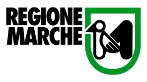 Alla Camera di Commercio, Industria e Artigianato e Agricoltura (CCIAA) diAl SUAP del Comune di______________________________________________Compilato a curadell’Ufficio riceventePratica____________________________________________________________Alla Camera di Commercio, Industria e Artigianato e Agricoltura (CCIAA) diAl SUAP del Comune di______________________________________________deldel________________________(In caso di presentazione al SUAP)(In caso di presentazione al SUAP)ProtocolloProtocollo________________________(In caso di presentazione al SUAP)(In caso di presentazione al SUAP)SCIA: SCIA Apertura SCIA UNICA: SCIA Apertura + altre segnalazioni e/o comunicazioniSCIA CONDIZIONATA: SCIA Apertura + altre istanze per acquisire atti d’assensoSCIA: SCIA Apertura SCIA UNICA: SCIA Apertura + altre segnalazioni e/o comunicazioniSCIA CONDIZIONATA: SCIA Apertura + altre istanze per acquisire atti d’assensoSCIA: SCIA Apertura SCIA UNICA: SCIA Apertura + altre segnalazioni e/o comunicazioniSCIA CONDIZIONATA: SCIA Apertura + altre istanze per acquisire atti d’assensoIndirizzo  ___________________________________________PEC / Posta elettronica ___________________________________________Indirizzo  ___________________________________________PEC / Posta elettronica ___________________________________________SCIA: SCIA Apertura SCIA UNICA: SCIA Apertura + altre segnalazioni e/o comunicazioniSCIA CONDIZIONATA: SCIA Apertura + altre istanze per acquisire atti d’assensoSCIA: SCIA Apertura SCIA UNICA: SCIA Apertura + altre segnalazioni e/o comunicazioniSCIA CONDIZIONATA: SCIA Apertura + altre istanze per acquisire atti d’assensoSCIA: SCIA Apertura SCIA UNICA: SCIA Apertura + altre segnalazioni e/o comunicazioniSCIA CONDIZIONATA: SCIA Apertura + altre istanze per acquisire atti d’assensoINDIRIZZO DEL MAGAZZINO/DEPOSITOCompilare se diverso da quello della società/impresaVia/piazza   ____________________________________________________________________ n. _______________Comune ________________________________________________________    prov. |__|__|  C.A.P. |__|__|__|__|__| Stato ________________________   Telefono fisso / cell. ______________________ fax.    ______________________DATI CATASTALI (*)Foglio n. ________________   map. ________________   (se presenti) sub. ________________  sez. ________________  Catasto:      fabbricati APERTURA
1 – Dati sull’attività:Il/la sottoscritto/a SEGNALA l’avvio dell’attività di:                                              pulizia                                             disinfezione                                     disinfestazione                                             derattizzazione                                             sanificazioneSuperficie complessiva coperta                            mq |__|__|__|__|	2 – Dichiarazioni sul possesso dei requisiti: Il/la sottoscritto/a, consapevole delle sanzioni penali previste dalla legge per le false dichiarazioni e attestazioni (articoli 75 e 76 del DPR n. 445 del 2000, art.19, comma 6 della legge n. 241 del 1990 e Codice penale) sotto la propria responsabilitàdichiara:di essere in possesso dei requisiti di onorabilità previsti dalla legge; che non sussistono nei propri confronti le cause di divieto, di decadenza o di sospensione previste dalla legge (art. 67 del D.Lgs. 06/09/2011, n. 159, “Effetti delle misure di prevenzione previste dal Codice delle leggi antimafia e delle misure di prevenzione, nonché nuove disposizioni in materia di documentazione antimafia”).che l’impresa è in possesso dei requisiti di capacità economica finanziari previsti dall’art.2 del D.M. n.274 del1997, ovvero:-  iscrizione all’IINPS e all’INAIL, ricorrendone i presupposti di legge, di tutti gli addetti, compreso il titolare e i familiari e i soci prestatori d’opera; -  assenza di protesti  cambiari negli ultimi cinque anni, salvo riabilitazione come previsto dall’art. 17 della legge n.108 del 1996, ovvero dimostrazione di avere completamente soddisfatto i creditori;- esistenza di rapporti con il sistema bancario da comprovare con apposite dichiarazioni bancarie riferite agli affidamenti effettivamente accordati; ovvero titolarità di almeno un c/c bancario, postale o on lineAltro (*) _____________________________ (eventuali requisiti previsti dalla normativa regionale di settore)Solo nel caso di esercizio di attività di disinfestazione, derattizzazione, sanificazione: di essere il preposto alla gestione tecnica e di essere in possesso di almeno uno dei seguenti requisiti tecnico professionali (art.2 comma 3 del D.M.  n.274 del1997):            aver assolto l’obbligo scolastico, in ragione dell’ordinamento temporalmente vigente, seguito da ameno tre anni di esperienza professionale qualificata, in qualità di _______________________________________all’interno di imprese del settore, o di uffici tecnici di imprese o enti operanti nel settore delle attività di disinfestazione, ,derattizzazione e sanificazione  Istituto____________________________________________________________________________________Con sede  in________________________________________________________________________________anno scolastico_____________________________________________________________________________                    tipo di attività__________________________________________dal_________________al_________________                  presso impresa iscritta nel Registro Imprese della Camera di Commercio (C.C.I.A.A.) di_____________________                  ________________________________________n. R.E.A.______________________(dato ricorsivo: prevedere funzionalità ‘Aggiungi’) aver conseguito un attestato di qualifica a carattere tecnico attinente l’attività professionale presso il  Centro di formazione professionale___________________________________________ Con sede in________________________________________________________________________ Oggetto____________________________________________________________________________anno di conclusione___________________________________________________________________ aver conseguito un diploma di istruzione secondaria di secondo grado di in materia tecnica attinente all’attività presso l’Istituto________________________________________________________________________Con sede in  _________________________________________________________________________anno di conclusione__________________________________________________________________________  aver conseguito il diploma di laurea/diploma universitario in materia tecnica attinente all’attività in:presso l’Istituto o Università____________________________________________________________________con sede in_________________________________________________________________________________anno di conclusione__________________________________________________________________________oppure (opzione possibile per i soli cittadini che abbiano conseguito il titolo di studio o l’esperienza professionale in un paese dell’Unione europea diverso dall’Italia o in paese terzo): |__| che il proprio titolo professionale è stato riconosciuto, ai sensi del titolo III del decreto legislativo n. 206 del  2007, con provvedimento dell’Autorità competente in data_______________________________________OPPURE (sia per le imprese individuali sia per le società)  che il/la responsabile tecnico/a preposto è il/la Sig./ra ___________________________________________, che ha compilato la dichiarazione di cui all’allegato B.(dato ricorsivo: prevedere funzionalità ‘Aggiungi’)
1 – Dati sull’attività:Il/la sottoscritto/a SEGNALA l’avvio dell’attività di:                                              pulizia                                             disinfezione                                     disinfestazione                                             derattizzazione                                             sanificazioneSuperficie complessiva coperta                            mq |__|__|__|__|	2 – Dichiarazioni sul possesso dei requisiti: Il/la sottoscritto/a, consapevole delle sanzioni penali previste dalla legge per le false dichiarazioni e attestazioni (articoli 75 e 76 del DPR n. 445 del 2000, art.19, comma 6 della legge n. 241 del 1990 e Codice penale) sotto la propria responsabilitàdichiara:di essere in possesso dei requisiti di onorabilità previsti dalla legge; che non sussistono nei propri confronti le cause di divieto, di decadenza o di sospensione previste dalla legge (art. 67 del D.Lgs. 06/09/2011, n. 159, “Effetti delle misure di prevenzione previste dal Codice delle leggi antimafia e delle misure di prevenzione, nonché nuove disposizioni in materia di documentazione antimafia”).che l’impresa è in possesso dei requisiti di capacità economica finanziari previsti dall’art.2 del D.M. n.274 del1997, ovvero:-  iscrizione all’IINPS e all’INAIL, ricorrendone i presupposti di legge, di tutti gli addetti, compreso il titolare e i familiari e i soci prestatori d’opera; -  assenza di protesti  cambiari negli ultimi cinque anni, salvo riabilitazione come previsto dall’art. 17 della legge n.108 del 1996, ovvero dimostrazione di avere completamente soddisfatto i creditori;- esistenza di rapporti con il sistema bancario da comprovare con apposite dichiarazioni bancarie riferite agli affidamenti effettivamente accordati; ovvero titolarità di almeno un c/c bancario, postale o on lineAltro (*) _____________________________ (eventuali requisiti previsti dalla normativa regionale di settore)Solo nel caso di esercizio di attività di disinfestazione, derattizzazione, sanificazione: di essere il preposto alla gestione tecnica e di essere in possesso di almeno uno dei seguenti requisiti tecnico professionali (art.2 comma 3 del D.M.  n.274 del1997):            aver assolto l’obbligo scolastico, in ragione dell’ordinamento temporalmente vigente, seguito da ameno tre anni di esperienza professionale qualificata, in qualità di _______________________________________all’interno di imprese del settore, o di uffici tecnici di imprese o enti operanti nel settore delle attività di disinfestazione, ,derattizzazione e sanificazione  Istituto____________________________________________________________________________________Con sede  in________________________________________________________________________________anno scolastico_____________________________________________________________________________                    tipo di attività__________________________________________dal_________________al_________________                  presso impresa iscritta nel Registro Imprese della Camera di Commercio (C.C.I.A.A.) di_____________________                  ________________________________________n. R.E.A.______________________(dato ricorsivo: prevedere funzionalità ‘Aggiungi’) aver conseguito un attestato di qualifica a carattere tecnico attinente l’attività professionale presso il  Centro di formazione professionale___________________________________________ Con sede in________________________________________________________________________ Oggetto____________________________________________________________________________anno di conclusione___________________________________________________________________ aver conseguito un diploma di istruzione secondaria di secondo grado di in materia tecnica attinente all’attività presso l’Istituto________________________________________________________________________Con sede in  _________________________________________________________________________anno di conclusione__________________________________________________________________________  aver conseguito il diploma di laurea/diploma universitario in materia tecnica attinente all’attività in:presso l’Istituto o Università____________________________________________________________________con sede in_________________________________________________________________________________anno di conclusione__________________________________________________________________________oppure (opzione possibile per i soli cittadini che abbiano conseguito il titolo di studio o l’esperienza professionale in un paese dell’Unione europea diverso dall’Italia o in paese terzo): |__| che il proprio titolo professionale è stato riconosciuto, ai sensi del titolo III del decreto legislativo n. 206 del  2007, con provvedimento dell’Autorità competente in data_______________________________________OPPURE (sia per le imprese individuali sia per le società)  che il/la responsabile tecnico/a preposto è il/la Sig./ra ___________________________________________, che ha compilato la dichiarazione di cui all’allegato B.(dato ricorsivo: prevedere funzionalità ‘Aggiungi’)ALTRE DICHIARAZIONIALTRE DICHIARAZIONIIl/la sottoscritto/a dichiara: di impegnarsi a comunicare ogni variazione relativa a stati, fatti, condizioni e titolarità rispetto a quanto dichiarato (*)altro (*) ____________________________(Ulteriori dichiarazioni espressamente previste dalla normativa regionale)Il/la sottoscritto/a dichiara: di impegnarsi a comunicare ogni variazione relativa a stati, fatti, condizioni e titolarità rispetto a quanto dichiarato (*)altro (*) ____________________________(Ulteriori dichiarazioni espressamente previste dalla normativa regionale)DOCUMENTAZIONE ALLEGATA ALLA SCIADOCUMENTAZIONE ALLEGATA ALLA SCIADOCUMENTAZIONE ALLEGATA ALLA SCIAAllegatoDenominazioneCasi in cui è previstoCasi in cui è previstoProcura/delega Nel caso di procura/delega a presentare la segnalazione Nel caso di procura/delega a presentare la segnalazione Copia del documento di identità del/i titolare/iNel caso in cui la segnalazione non sia sottoscritta in forma digitale e in assenza di procuraNel caso in cui la segnalazione non sia sottoscritta in forma digitale e in assenza di procuraDichiarazioni sul possesso dei requisiti da parte degli altri soggetti (Allegato A) + copia del documento di identitàSempre, in presenza di soggetti (es. soci) diversi dal dichiaranteSempre, in presenza di soggetti (es. soci) diversi dal dichiaranteDichiarazioni sul possesso dei requisiti da parte del responsabile tecnico (Allegato B) + copia del documento di identitàIn presenza di un responsabile tecnico (in caso di esercizio di attività di disinfestazione, derattizzazione, sanificazione)In presenza di un responsabile tecnico (in caso di esercizio di attività di disinfestazione, derattizzazione, sanificazione)ALTRE SEGNALAZIONI O COMUNICAZIONI PRESENTATE IN ALLEGATO ALLA SCIAALTRE SEGNALAZIONI O COMUNICAZIONI PRESENTATE IN ALLEGATO ALLA SCIAALTRE SEGNALAZIONI O COMUNICAZIONI PRESENTATE IN ALLEGATO ALLA SCIAAllegatoDenominazioneCasi in cui è previstoCasi in cui è previstoSCIA per insegna di esercizioIn caso di attività che preveda insegna esterna (dove è prevista la SCIA)In caso di attività che preveda insegna esterna (dove è prevista la SCIA)Comunicazione al Sindaco per industria insalubreIn caso di stazioni di disinfestazione o stazioni di disinfezioneL’attività può essere avviata dopo 15 giorniIn caso di stazioni di disinfestazione o stazioni di disinfezioneL’attività può essere avviata dopo 15 giorniAllegatoDenominazioneCasi in cui è previstoDocumentazione per il rilascio dell’autorizzazione per insegna di esercizioIn caso di attività che preveda insegna esterna (dove è prevista la domanda di autorizzazione)Documentazione per la richiesta dell’autorizzazione generale o AUA (nel caso di più autorizzazioni) alle emissioni in atmosferaIn caso di attività di disinfestazione,derattizzazione, sanificazioneDocumentazione per la richiesta di AUA per emissioni in atmosferaIn caso di attività di disinfestazione,derattizzazione, sanificazioneALTRI ALLEGATI (attestazioni relative al versamento di oneri, diritti etc. e dell’imposta di bollo)ALTRI ALLEGATI (attestazioni relative al versamento di oneri, diritti etc. e dell’imposta di bollo)ALTRI ALLEGATI (attestazioni relative al versamento di oneri, diritti etc. e dell’imposta di bollo)ALTRI ALLEGATI (attestazioni relative al versamento di oneri, diritti etc. e dell’imposta di bollo)ALTRI ALLEGATI (attestazioni relative al versamento di oneri, diritti etc. e dell’imposta di bollo)AllegatoAllegatoDenominazioneCasi in cui è previstoCasi in cui è previstoCasi in cui è previstoAttestazione del versamento di oneri, di diritti, ecc.(*)Nella misura e con le modalità indicate sul sito dell’amministrazioneNella misura e con le modalità indicate sul sito dell’amministrazioneNella misura e con le modalità indicate sul sito dell’amministrazione- Attestazione del versamento dell’imposta di bollo: estremi del codice identificativo della marca da bollo, che deve essere annullata e conservata dall’interessato;ovvero  - Assolvimento dell’imposta di bollo con le altre modalità previste, anche in modalità virtuale o tramite @bollo- Attestazione del versamento dell’imposta di bollo: estremi del codice identificativo della marca da bollo, che deve essere annullata e conservata dall’interessato;ovvero  - Assolvimento dell’imposta di bollo con le altre modalità previste, anche in modalità virtuale o tramite @bollo- Attestazione del versamento dell’imposta di bollo: estremi del codice identificativo della marca da bollo, che deve essere annullata e conservata dall’interessato;ovvero  - Assolvimento dell’imposta di bollo con le altre modalità previste, anche in modalità virtuale o tramite @bolloObbligatoria in caso di presentazione di un’istanza contestuale alla SCIA (SCIA condizionata)Obbligatoria in caso di presentazione di un’istanza contestuale alla SCIA (SCIA condizionata)Obbligatoria in caso di presentazione di un’istanza contestuale alla SCIA (SCIA condizionata)